Wilt u polled (van nature hoornloos) dieren aangeven met POLLED achter de naam ?Standaard ontvangt u het herdbook per mail. Indien u het herdbook ook per post wilt ontvangen kunt u 5 Euro overmaken op bankrekening nummer NL34 RABO 0313 7391 53. U krijgt dan het herdbook ook thuisgestuurd.STALLIJST  2020STALLIJST  2020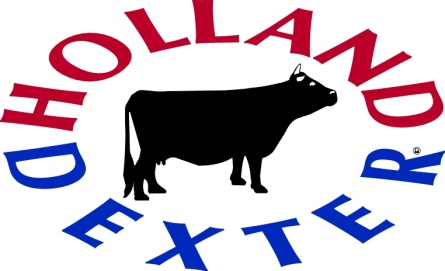 Nico Steintjes, secretarisBleeksestraat 27031 EL  Wehl Tel: 0314-681538 / 06-13404702 secretariaat@hollanddexter.nl www.hollanddexter.nlNico Steintjes, secretarisBleeksestraat 27031 EL  Wehl Tel: 0314-681538 / 06-13404702 secretariaat@hollanddexter.nl www.hollanddexter.nlNAAM :NAAM :NAAM :NAAM :NAAM :NAAM :e-mail :e-mail :e-mail :e-mail :e-mail :e-mail :UBN :UBN :UBN :UBN :UBN :UBN :GEBOREN IN 2020 bij veehouderGEBOREN IN 2020 bij veehouderGEBOREN IN 2020 bij veehouderGEBOREN IN 2020 bij veehouderGEBOREN IN 2020 bij veehouderGEBOREN IN 2020 bij veehouderNAAM :ID-CODE :ID-CODE :Os ?aanwezigaanwezigaanwezigja / neeja / neeja / neeja / neeja / neeja / neeja / neeja / neeja / neeja / neeja / neeja / neeja / neeja / neeja / neeja / neeja / neeja / neeja / neeja / neeja / neeja / neeja / neeja / neeOVERIGE AANWEZIGE DIEREN PER 31 DECEMBER  2020OVERIGE AANWEZIGE DIEREN PER 31 DECEMBER  2020OVERIGE AANWEZIGE DIEREN PER 31 DECEMBER  2020OVERIGE AANWEZIGE DIEREN PER 31 DECEMBER  2020OVERIGE AANWEZIGE DIEREN PER 31 DECEMBER  2020OVERIGE AANWEZIGE DIEREN PER 31 DECEMBER  2020NAAM :NAAM :ID-CODE :ID-CODE :ID-CODE :Os ?Os ?Os ?DATUM :HANDTEKENING :